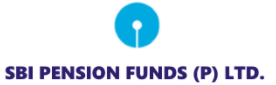 Request for Proposal (RFP)      forPremises for Mumbai OfficeSBI Pension Funds (P) LtdRegistered Office: 32, third floor, Maker Chambers-3, Nariman Point, Mumbai - 400021www.sbipensionfunds.com	CIN: U66020MH2007GOI176787DisclaimerThe information contained in this RFP or subsequently provided to applicants, whether verbally or in documentary or any other form by or on behalf of SBI Pension Funds (P) Ltd (“SBI Pension”) or any of their employees or advisers, is provided to the applicants on the terms and conditions set out in this RFP and such other terms and conditions subject to which such information is provided. This RFP is not an agreement and is neither an offer by SBI Pension to the prospective applicants or any other person. The purpose of this RFP is to provide interested parties with information that may be useful to them in the formulation of their proposals pursuant to this RFP. The assumptions, assessments, statements and information contained in this RFP, may not be complete, accurate, adequate or correct. Each applicant should, therefore, conduct its own investigations and analysis and should check the accuracy, adequacy, correctness, reliability and completeness of the assumptions, assessments, and information contained in the RFP, and obtains independent advice from appropriate sources. SBI Pension also accepts no liability of any nature whether resulting from negligence or otherwise however caused arising from reliance of any applicant upon the    statements contained in this RFP. The issue of this RFP does not imply that SBI Pension is bound to select an applicant or to appoint the selected applicant, as the case may be. SBI Pension reserves the right to reject all or any of the proposals in part or in full, without assigning any reasons whatsoever.BackgroundSBI Pension Funds (P) Ltd (“SBI Pension”), a subsidiary of State Bank of India (SBI), operates as Pension Fund Manager (PFM) under National Pension System (NPS) appointed by Pension Fund Regulatory & Development Authority (PFRDA). The total Assets Under Management (AUM) of the company as on 31st October, 2021 was Rs. 2,60,903 Crores. The Company maintained lead position amongst PFMs in terms of AUM in both Government and Private Sectors with more than 38% market share. SBI Pension is the most reliable name in the Pension Fund Management landscape in the country. SBI Pension follows Quality, Secured Investment with maximum returns for its subscribers. The Company has received various accolades including awards from Outlook money for five consecutive times in a row.ObjectiveThe objective of this RFP is to seek techno-commercial offers for hiring of a Bareshell/Warmshell/Unfurnished/Partly Furnished/Furnished office space on leave and license basis in and around G-Block, Bandra Kurla Complex Mumbai. Important DatesIndicative time frame for the overall process is as shown below: -Single Stage Bidding ProcessThe response to the present RFP shall be submitted in a single stage i.e the techno-commercial offers shall be submitted as a single bid. The owner is required to sign this requirement document on all the pages towards acknowledging receipt of requirement of RFP and the same is required to be submitted along with their proposal in a sealed envelope. The bids should reach SBI Pension Funds (P) Ltd corporate office on or before 1700 hrs on 29 November 2021.Detailed Specifications of the Office SpaceDetailed specifications of the office space to be hired is placed at Annexure I and Annexure II. Bidders are requested to provide details and compliance against each line item of the specification. Eligibility CriterionEvaluation Matrix:The evaluation matrix is developed keeping in view both the technical and financial requirements of the offer.  Evaluation process will assign 60% weight to technical parameters and 40% weight to Financial Parameters. Financial Parameters will be assigned grades in consonance with the aesthetics of the property and not purely based on Lowest bid. SBI Pension reserves all the right to modify the evaluation matrix depending upon its requirements. Right to Reject, Accept/Cancel the bid:SBI Pension reserves the right to accept or reject any of the submitted bid without assigning any reason whatsoever.SBI Pension does not bind itself to accept any tender and reserves the right to reject all or any bid or cancel the Tender without assigning any reason whatsoever. SBI Pension also has the right to re-issue the Tender without the bidder having the right to object to such re-issue.Annexure I*The Owners/real estate Consultants submitting their offer should keep the back-up papers ready for submission to the Tender Committee, if not enclosed with the Offer.   # Usable carpet would be all inclusive including AHU, Chiller and others if these are chargeable		"$ Detailed drawings / plans/sectional drawings of the floor should indicate :a) Locations of main Electrical shafts for Main Electrical Incomer for the Premises offered.b) Size of Main Incomer cable to the offered premises.c) Electrical load available for Lighting / UPS / power points d) Availability of the Electrical Meters of requisite capacity.e) Sectional drawings of the premises indicating clear Floor heights, depth of  Cross beams.f) Detail drawings of the AC system proposed for the floor with related Infrastructure recommended including  dedicated A.C. system of the floor.g) Owner’s willingness to carry out the work of A.C. System of the floor , based on SBI Pension Funds Pvt. Ltd.Design concept.h) Permissible locations of additional Split ACs with outdoor units on the external Wall surface/ balconies.i) Lighting / power points provided by the owners.j) Separate dedicated earth-pits for the premises offered k) Location of Toilet Blocks.l) Availability of Fire Fighting / smoke detector / public address Systemm) Connectivity of the Fire Fighting / smoke detector / public address System with the Centralized System of the Building.n) Location of Telephone cabling shaft for the floor."1) No brokerage will be paid in case of offers received through Brokers/Real Estate Consultants.                                                                   		"2) Interested owners should submit their offers in two sealed envelopes. Envelope I marked as ""Technical Bid for Premises for Premises for Mumbai Office"" shall contain details of property except rent which should be in the Envelope II marked as ""Financial Bid for Premises for Mumbai Office"" shall contain in addition to general information, the rent per month per square feet and other charges. The envelopes should be addressed to Mr Venkata Ratnam V, Chief Financial Officer, SBI Pension Funds Private Limited, NO. 32, 3rd floor, Maker Chambers-III, Nariman Point, Mumbai - 400021.3) The Company reserves the right to reject any or all the proposals without assigning any reason thereof.		PLACE:		DATE:								SIGNATURE & SEAL OF THE OWNERAnnexure II"a) No brokerage will be paid in case of offers received through Brokers/Real Estate Consultants.                                                                   b) Interested owners should submit their offers in two sealed envelopes. Envelope I marked as ""Technical Bid for Premises for Mumbai Office"" shall contain details of property except rent which should be in the Envelope II marked as ""Financial Bid for Premises for Mumbai Office"" shall contain in addition to general information, the rent per month per square feet and other charges.The envelopes should be addressed to Mr Venkata Ratnam V, Chief Financial Officer, SBI Pension Funds, No. 32, 3rd floor, Maker Chambers-III, Nariman Point, Mumbai 400021.Email ID: cfo@sbipensionfunds.comWebsite: www.sbipensionfunds.com SBI Pension Funds Pvt. Ltd.                                                                                                                                                                                                                                                                             c) The Company reserves the right to reject any or all the proposals without assigning any reason thereof."			DATE:PLACE:								SIGNATURE & SEAL OF THE OWNERSNBriefDetails1Issuance of RFP document22 November 20212Last date for seeking clarifications on RFP25 November 20213Response to clarifications sought26 November 20214Last date of submission of Techno-Commercial bids29 November 20215Opening of techno-Commercial bids30 November 20216Name & Address of communicationChief Financial Officer,SBI Pension Funds (P) Ltd 32, third floor, Maker Chamber-3, Nariman Point, Mumbai- 400021India7Bid Related to be mailed tocfo@sbipensionfunds.comEligibility CriterionEligibility CriterionEligibility CriterionSNBriefDetails1 LocationThe premises should be preferably within a radius of 01 Km from MCA, Bandra Club, G Block, Bandra Kurla Complex with adequate dedicated parking space and predominantly in the cluster of commercial establishments.2Building type1) Building to be suitable for office use. 
2) Premises offered in the building can be Bareshell/Warmshell/Unfurnished/Partly Furnished/Furnished though preference would be given to Furnished property. 
3) Preference for Floors above 10.3Carpet areaTotal carpet area of approx. 9, 000 Sqft +/- 5%, on a contiguous usable space with dedicated washrooms for Ladies and Gents. 4ParkingOne dedicated car parking per 900 Sq.ft area (min of 10 parking)5License Term60 Months6Stamp Duty / Registration ChargesTo be shared in the ratio of 50:507Total Rent-free Period2 Months after execution of agreement8Validity of offer6 months from the offer submission date9Building Permission/Due diligence Documents to be furnished along with the offer1) Title deed
2) OC
3) Building Plan approval
4) Fire NOC
5) Lift Completion certificate
6) Any other document as may be sought by our legal team for undertaking due diligence of the propertySBI PENSION FUNDS PRIVATE LIMITEDSBI PENSION FUNDS PRIVATE LIMITEDSBI PENSION FUNDS PRIVATE LIMITEDOFFER FOR PREMISESOFFER FOR PREMISESOFFER FOR PREMISESTECHNICAL DETAILS- ENVELOPE -ITECHNICAL DETAILS- ENVELOPE -ITECHNICAL DETAILS- ENVELOPE -IGENERAL DETAILS/PARAMETERSDETAILED PARAMETERS DETAILSGENERAL BUILDING DETAILS:Owner's Name and AddressBuilder/Developer of the PropertyName of the PropertyAddress of PropertyBusiness ActivityTypical Floor Size (sq.ft.)Chargeable or Built Up Area Area Available as per requirement (in sq.ft) as mentioned in the Title Documents*Usable or Carpet Area Available as per requirement (in sq.ft) as mentioned in the Title Documents* #Quoted Floor Efficiency (%)Ownership Floor Nos.        (Ground, Mezzanine, First, Second etc.)Floor on offer  (Ground, Mezzanine, First, Second etc.)Availability on a Single floorYes/NoStatus / Condition of Space at HandoverBareshell/Warmshell/Unfurnished/Partly Furnished/FurnishedTotal Rent Free Period Building Completion Date/Age of BuildingTimelines for occupation/ Building CompletionDate of possession (for buildings under construction)Occupation Certificate*Available/Not Available/EnclosedTitle Certificate*Available/Not Available/EnclosedMunicipal Approved Building/Floor Plan*Available/Not Available/EnclosedDetailed drawings/Sectional Plans of the Floor(s) offered $ (To be made available on demand)Available/Not Available/EnclosedBrief Technical Specifications:Clear Height (slab to slab) in ftPower Load in KVAPower Back UpAvailable / Not available (in %)Central Air-conditioningAvailable / Not availableAny other matter relevant to lease PARAMETERSType of OwnerCorporate Owner with > 5 years experienceType of OwnerCorporate Owner with < 5 years experienceType of OwnerNon-Corporate Owner/Builder with > 5 years experienceType of OwnerNon-Corporate Owner/Builder with < 5 years experienceBuilding Quality  and Technical Specifications, Construction quality, Natural Lighting, Air-conditioning, Fire sprinklers, Ceiling height, Elevators etc.                                           A Grade/Green/Leeds certified/Energy efficient buildingBuilding Quality  and Technical Specifications, Construction quality, Natural Lighting, Air-conditioning, Fire sprinklers, Ceiling height, Elevators etc.                                           Lobby/Reception AreaBuilding Quality  and Technical Specifications, Construction quality, Natural Lighting, Air-conditioning, Fire sprinklers, Ceiling height, Elevators etc.                                           Air-conditioning available with AHUs/Without AHUsBuilding Quality  and Technical Specifications, Construction quality, Natural Lighting, Air-conditioning, Fire sprinklers, Ceiling height, Elevators etc.                                           Fire SprinklersBuilding Quality  and Technical Specifications, Construction quality, Natural Lighting, Air-conditioning, Fire sprinklers, Ceiling height, Elevators etc.                                           Ceiling Height (In metres/feet)Building Quality  and Technical Specifications, Construction quality, Natural Lighting, Air-conditioning, Fire sprinklers, Ceiling height, Elevators etc.                                           Type and no. of elevatorsBuilding Quality  and Technical Specifications, Construction quality, Natural Lighting, Air-conditioning, Fire sprinklers, Ceiling height, Elevators etc.                                           Natural lighting and power back-upBuilding Quality  and Technical Specifications, Construction quality, Natural Lighting, Air-conditioning, Fire sprinklers, Ceiling height, Elevators etc.                                           Availability of open deck/spaceVisibilityLocated and visible from main roadVisibilityLocated off the main roadSurroundings & View from the BuildingType of approach road (Metalled/Concrete)Surroundings & View from the BuildingView from East sideSurroundings & View from the BuildingView from West sideSurroundings & View from the BuildingView from South sideSurroundings & View from the BuildingView from North sideSurroundings & View from the BuildingLandscaping/gardens near the buildingSurroundings & View from the BuildingFood-courts/Eateries/Restaurants near the buildingLocation Suitability, Neighbourhood profile and tenants in the vicinity. Located in Financial/Commercial/Business DistrictLocation Suitability, Neighbourhood profile and tenants in the vicinity. Type of similar Companies in the vicinityLocation Suitability, Neighbourhood profile and tenants in the vicinity. Tenants in the ComplexAvailability of Occupancy CertificateAvailableAvailability of Occupancy CertificatePart Occupation certificateAvailability of Occupancy CertificateYet to be receivedSafety And Security                24 Hours SecuritySafety And Security                Electronic Surveillance of common areasSafety And Security                Fire Fighting SystemsSafety And Security                Access Control Safety And Security                Scanning of baggage/under-vehicle scanning/boom barriersSafety And Security                Safety of areaSafety And Security                Whether the area is flood-proneBuilding Layout, (No.of Floors)Other Infrastructure -Hotels, Restaurants/Eateries, Gym, ATMs, Landscaping etc.  Hotels in the vicinityOther Infrastructure -Hotels, Restaurants/Eateries, Gym, ATMs, Landscaping etc.  Restaurants in the vicinityOther Infrastructure -Hotels, Restaurants/Eateries, Gym, ATMs, Landscaping etc.  Business Centre/Conference FacilitiesOther Infrastructure -Hotels, Restaurants/Eateries, Gym, ATMs, Landscaping etc.  Landscaping/gardens in the buildingOther Infrastructure -Hotels, Restaurants/Eateries, Gym, ATMs, Landscaping etc.  Food Court/ Cafeteria in the complexOther Infrastructure-Car Parking Car Parking Ratio (on built up area) Other Infrastructure-Car Parking Approximate Car parking Numbers available to usStaff Convenience, Connectivity, Access Road,
 Suburban Rail proximity, Building completion/occupancy statusDistance from Railway StationStaff Convenience, Connectivity, Access Road,
 Suburban Rail proximity, Building completion/occupancy statusDistance from Bus StopStaff Convenience, Connectivity, Access Road,
 Suburban Rail proximity, Building completion/occupancy statusAvailability of Cabs during daytime/eveningStaff Convenience, Connectivity, Access Road,
 Suburban Rail proximity, Building completion/occupancy statusAvailability of Cabs during late eveningsStaff Convenience, Connectivity, Access Road,
 Suburban Rail proximity, Building completion/occupancy statusBuilding completion/ongoing constructionArea Available & Floor efficiency/UsageArea availabilityArea Available & Floor efficiency/UsageFloor efficiency ratioLicence Period & Renewals (Availability of Long period say minimum 9 years with single / multiple renewal term option is expected to recover the cost of Renovations particularly when premises to be hired is unfurnished, as far as Lock in period, only the Lessee should have the right to vacate the premises by giving the notice. This is because the lessee is required to incur the renovation cost and to do lot of labour in establishing office)Lease / Leave and Licence TenureLicence Period & Renewals (Availability of Long period say minimum 9 years with single / multiple renewal term option is expected to recover the cost of Renovations particularly when premises to be hired is unfurnished, as far as Lock in period, only the Lessee should have the right to vacate the premises by giving the notice. This is because the lessee is required to incur the renovation cost and to do lot of labour in establishing office)Lock in period(years)Licence Period & Renewals (Availability of Long period say minimum 9 years with single / multiple renewal term option is expected to recover the cost of Renovations particularly when premises to be hired is unfurnished, as far as Lock in period, only the Lessee should have the right to vacate the premises by giving the notice. This is because the lessee is required to incur the renovation cost and to do lot of labour in establishing office)Availability of Renewal OptionYes/NoSBI PENSION FUNDS PRIVATE LIMITEDSBI PENSION FUNDS PRIVATE LIMITEDSBI PENSION FUNDS PRIVATE LIMITEDSBI PENSION FUNDS PRIVATE LIMITEDOFFER FOR PREMISESOFFER FOR PREMISESOFFER FOR PREMISESOFFER FOR PREMISESFINANCIAL BID-ENVELOPE IIFINANCIAL BID-ENVELOPE IIFINANCIAL BID-ENVELOPE IIFINANCIAL BID-ENVELOPE IISr.NoParameterBrief DescriptionDetailsName of the PropertyLocationBusiness ActivityDeveloper's NameOwner's nameAGeneral Building Details1Floor on offerGround, Mezzanine, First, Second etc2Built Up Area (As mentioned in the title Documents)Chargeaqble area in sft3Carpet Area (As mentioned in the title Documents)Usable or Carpet areaCCommercial & Other Lease Terms1Quoted rent on Built up AreaINR /sft/month2Quoted Rental on useable Carpet AreaINR /sft/month3Current Property Tax INR /sft/month4Future Property TaxINR /sft/month5Society Maintenance ChargesINR /sft/month6Security Deposit in months7Car Parking baysCar parking Bay/ area leased8Car Parking ChargesINR / car parking bay / month9EscalationEvery 3/5 years10Leave & Licence Period5+411Lock in periodIn months/years12Total Rent Free Periods including Fit Out Periodin months